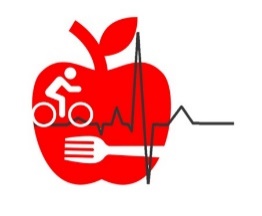 HNERC Research Day and Annual LectureWednesday 4 October 2023Time: 09:00 – 17:00Venue: Room 2.16 Event Space, 2nd Floor, DMBBPoster Submission and Competition GuidelinesPostgraduate students, postdocs and other researchers are invited to submit posters for the ‘Best Poster at the Research Day’ competition.  Posters will be judged by a select panel, with the winner and runner up being awarded prizes.The deadline for submission of posters is Monday 18th September.  If you are submitting a poster that has been presented at any conference or meeting in 2022 and 2023, then please provide the title of the poster and, its dimensions, by the deadline and ensure you bring the poster with you on the day.  Poster GuidelinesSubmission:Poster title, size and orientation must be emailed to David Oliver and Wendy Grunson at .  fms.pas@newcastle.ac.uk by the deadline of Monday 18th September.  Please read the following checklist and make sure that your poster complies: The poster should include the new HNERC logo (see top of page) and the author’s address must show that she/he is a member of the HNERCSufficient introduction (including references) to allow the context to be accessedA clear and well defined statement of hypothesis, aims and/or objectives A clear outline of the methodology used A clear results section showing the data obtained A clear conclusionImportant deadlines:Poster submission deadline: Monday 18th SeptemberPoster preparation instructions:Poster dimensions and orientation must be advised DO NOT forget to bring your printed poster to the Research Day by no later than 0900hrs.  Thank youHNERC Research Day Organising Committee:Laura Basterfield, Senior Research Associate, PHSIAndrea Fairley, Lecturer in Human Nutrition & Dietetic, Biomedical, Nutritional & Sports SciencesYasmin Ibrahim, Project Administrator, FMS Professional ServicesFiona Malcomson, Senior Research Associate, PHSIAlice Roberts, PGR, PHSI